                                    Технологическая карта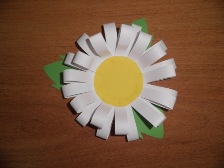 Изготовление ромашки из бумаги. 1.Материал и оборудование для изготовления ромашки: бумага цветная, шаблоны, клей-карандаш, карандаш, линейка, ножницы, тесьма для петли.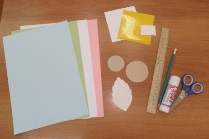  2.Обвести большой шаблон на картоне и  желтой бумаге, шаблон листа из зеленой бумаги, вырезать заготовки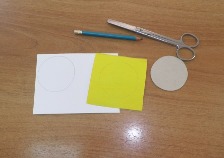 3. Приклеить петлю к основе ромашки - круг из картона. На этой основе обвести маленький круг-шаблон-это черта ограничения приклеивания лепестков.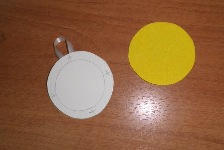 3.Заготовить полоски для лепестков: лист согнуть по длинной стороне, расчертить полоски на ширину линейки и разрезать.  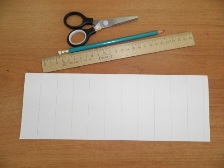 4.Полученные полоски зрительно  разделить пополам и разрезать в длину, как на рисунке. 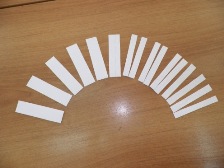 5.Затем разогнуть узкие полоски и разрезать по сгибу, полоски готовы к работе.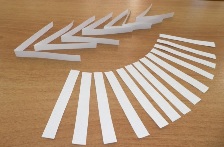 6.Склеить лепестки – петельки. Конец полоски смазать клеем и склеить петлей. На основании ромашки поставить метки для равномерного приклеивания лепестков(верх-низ,справа-слева).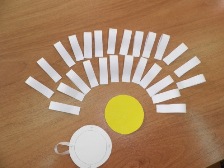 7.Начинаем клеить первый ряд лепестков по меткам, затем по два между ними, не пересекая черту ограничения.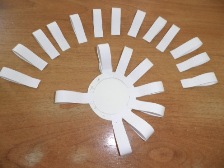 8.Второй ряд лепестков приклеить между лепестками первого ряда, не пересекая черту ограничения.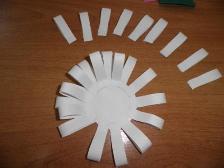 9.Ромашка с лепестками.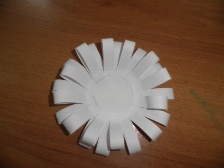 10.Приклеить сердцевину - желтый круг.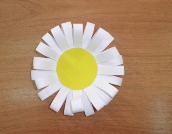 10. К основанию ромашки  приклеить листья.